Blanquer vu par CatieLa pensée de notre grand ministre de l’éducation nationale depuis mars 2020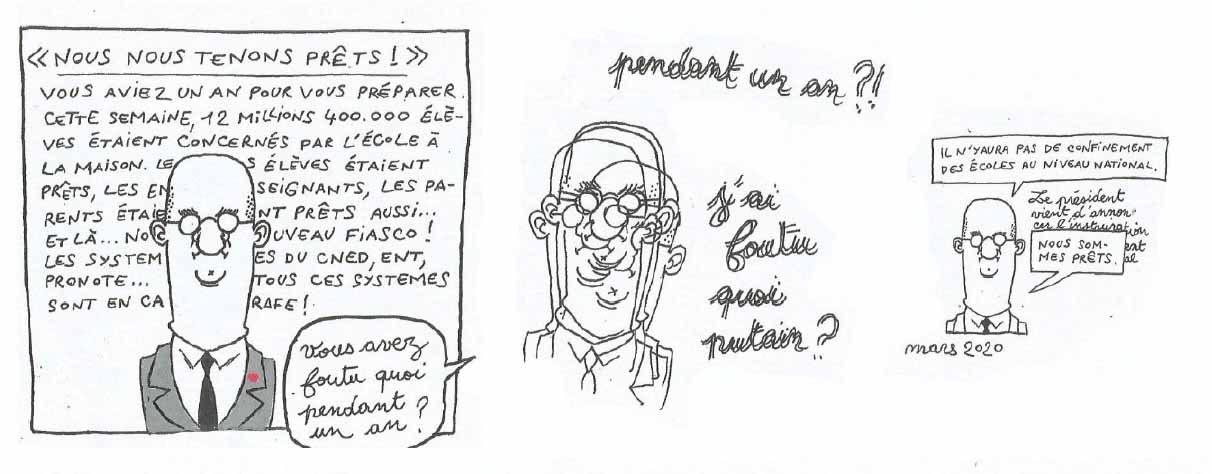 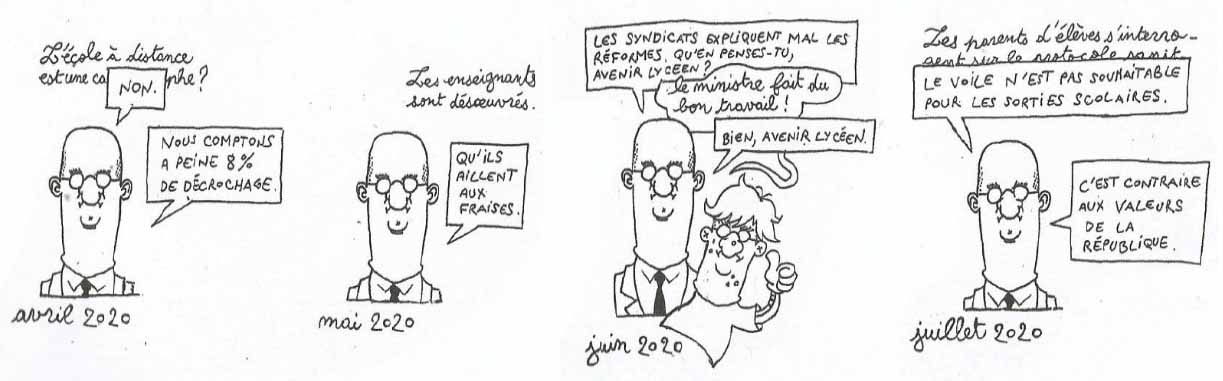 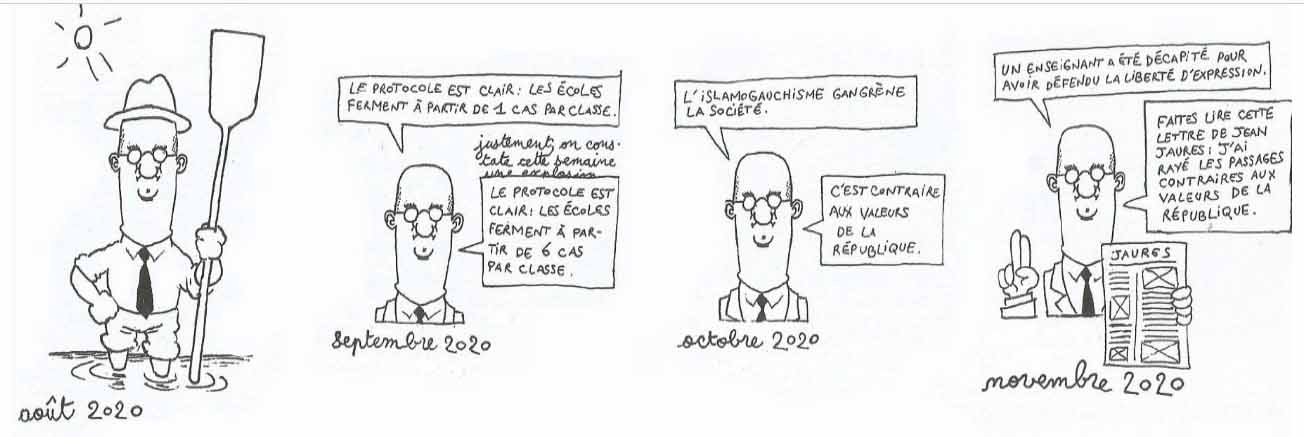 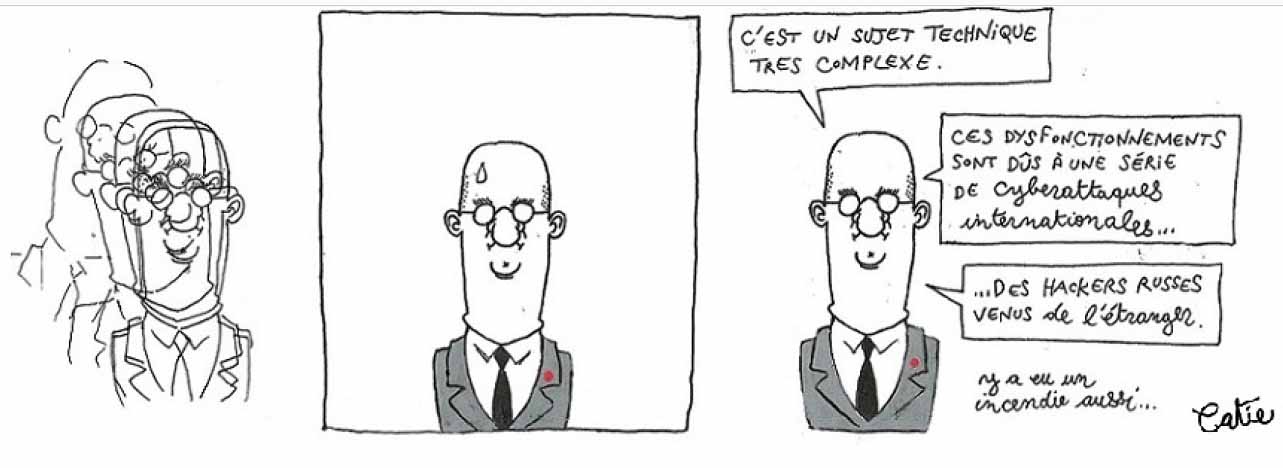 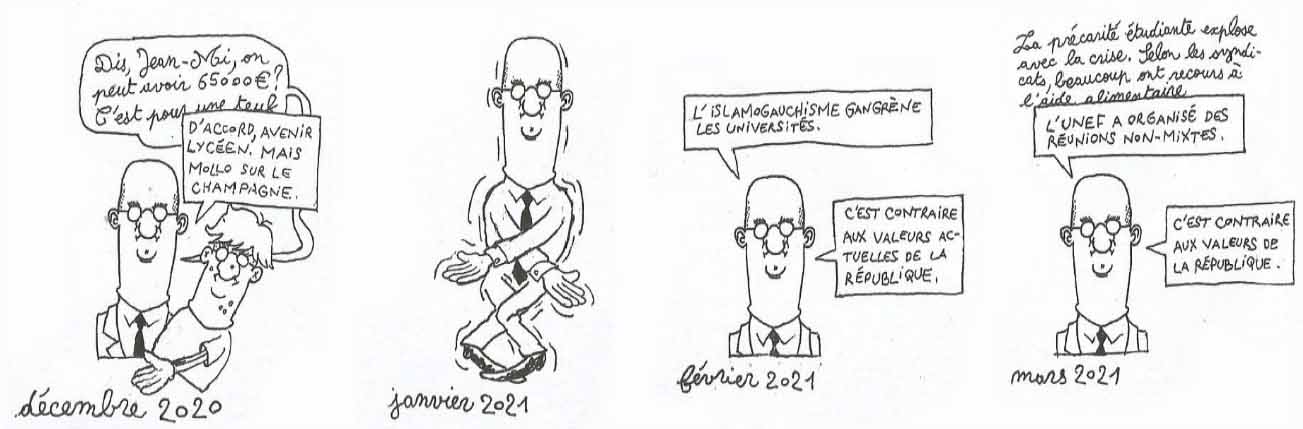 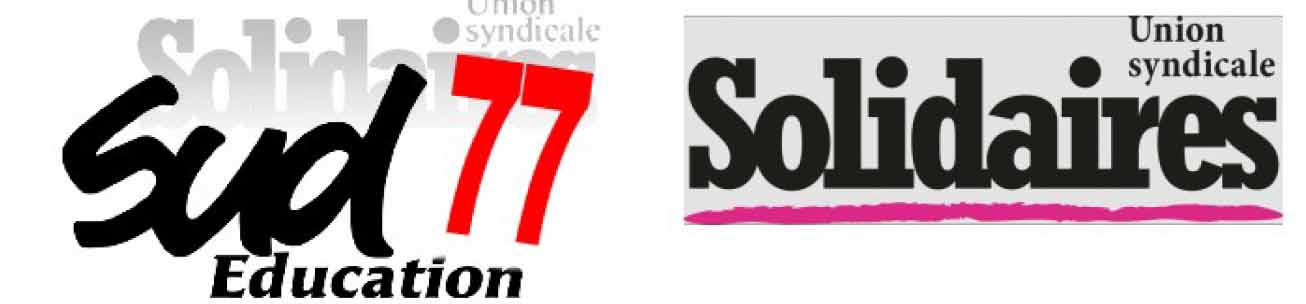 